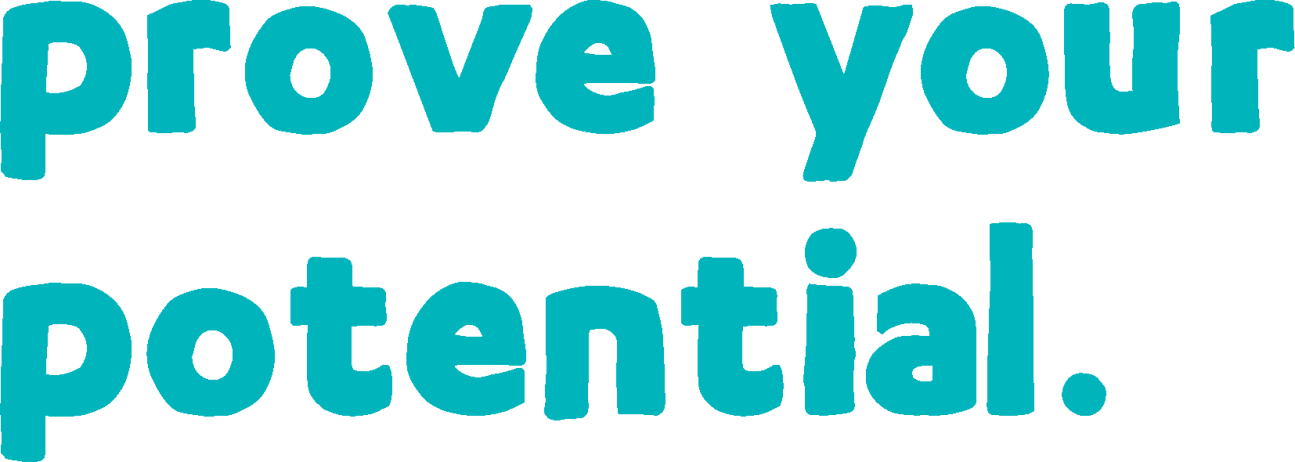 NCFE Entry Level Certificate in English (Entry 3) (601/1551/8)Statement of authenticityLearner name:		Centre number:		Centre name:		SignaturesLearner:		 Date: 	Tutor/Assessor:		 Date: 	Internal Quality Assurer (IQA)*: 	 Date: 	External Quality Assurer (EQA)*: 	 Date: 	* For completion if part, or all, of the evidence has been sampled by the Internal and/or External Quality Assurer Listening and responding (Y/505/6688)Learning outcome 1You will: be able to listen to and follow spoken informationYou can:Listening and responding (Y/505/6688) (cont’d)Learning outcome 2You will: understand the demands of listening for details in spoken informationYou can:Listening and responding (Y/505/6688) (cont’d)Learning outcome 3You will: be able to listen and respondYou can:Discussing with others (D/505/6689)Learning outcome 1You will: be able to follow discussionsYou can:Discussing with others (D/505/6689) (cont’d)Learning outcome 2You will: be able to take part in discussionsYou can:Speaking to be understood (R/505/6690)Learning outcome 1You will: be able to speak to be heard and understoodYou can:Speaking to be understood (R/505/6690) (cont’d)Learning outcome 2You will: be able to make enquiriesYou can:Speaking to be understood (R/505/6690) (cont’d)Learning outcome 2Developing reading skills (M/505/3392)Learning outcome 1You will: be able to read and understand textsYou can:Developing reading skills (M/505/3392) (cont’d)Learning outcome 2You will: understand that texts are written for a range of purposesYou can:Developing reading skills (M/505/3392) (cont’d)Learning outcome 3You will: be able to use different reading techniquesYou can:Developing reading skills (M/505/3392) (cont’d)Learning outcome 3Reading to understand (Y/505/6691)Learning outcome 1You will: understand the features of instructional and persuasive textsYou can:Reading to understand (Y/505/6691)Learning outcome 1Reading to understand (Y/505/6691) (cont’d)Learning outcome 2You will: understand how to predict meaning of wordsYou can:Reading to understand (Y/505/6691) (cont’d)Learning outcome 3You will: understand punctuationYou can:Reading to understand (Y/505/6691) (cont’d)Learning outcome 4You will: be able to read key words and phrasesYou can:Alphabetical order (D/505/6692)Learning outcome 1You will: be able to read key words and phrasesYou can:Alphabetical order (D/505/6692)Learning outcome 2You will: be able to use a dictionaryYou can:Essential writing skills (J/505/3396)Learning outcome 1You will: be able to plan writingYou can:Essential writing skills (J/505/3396) (cont’d)Learning outcome 2You will: be able to write for different purposesYou can:Essential writing skills (J/505/3396) (cont’d)Learning outcome 2Essential writing skills (J/505/3396) (cont’d)Learning outcome 3You will: be able to proofreadYou can:Essential spelling and hand-writing (H/505/6693)Learning outcome 1You will: be able to write and spell essential wordsYou can:Essential spelling and hand-writing (H/505/6693) (cont’d)Learning outcome 2You will: be able to produce legible textYou can:1.1 Use different strategies to follow information when listening1.1 Use different strategies to follow information when listeningWhat have you done to show this  Location of evidence (eg hyperlink/portfolio page number)IQA/EQA feedback IQA/EQA feedback 1.2 Identify the topics when listening in different situations and contexts1.2 Identify the topics when listening in different situations and contextsWhat have you done to show this  Location of evidence (eg hyperlink/portfolio page number)IQA/EQA feedback IQA/EQA feedback 2.1 Use different strategies to identify details when listening to information2.1 Use different strategies to identify details when listening to informationWhat have you done to show this  Location of evidence (eg hyperlink/portfolio page number)IQA/EQA feedback IQA/EQA feedback 2.2 Identify details in spoken information delivered in different situations and contexts2.2 Identify details in spoken information delivered in different situations and contextsWhat have you done to show this  Location of evidence (eg hyperlink/portfolio page number)IQA/EQA feedback IQA/EQA feedback 3.1 Use appropriate non-verbal communication3.1 Use appropriate non-verbal communicationWhat have you done to show this  Location of evidence (eg hyperlink/portfolio page number)IQA/EQA feedback IQA/EQA feedback 3.2 Respond appropriately in different situations and contexts3.2 Respond appropriately in different situations and contextsWhat have you done to show this  Location of evidence (eg hyperlink/portfolio page number)IQA/EQA feedback IQA/EQA feedback 1.1 Identify the main points in discussions1.1 Identify the main points in discussionsWhat have you done to show this  Location of evidence (eg hyperlink/portfolio page number)IQA/EQA feedback IQA/EQA feedback 1.2 State own views on topics of discussions1.2 State own views on topics of discussionsWhat have you done to show this  Location of evidence (eg hyperlink/portfolio page number)IQA/EQA feedback IQA/EQA feedback 2.1 Use appropriate politeness in discussions2.1 Use appropriate politeness in discussionsWhat have you done to show this  Location of evidence (eg hyperlink/portfolio page number)IQA/EQA feedback IQA/EQA feedback 2.2 Make relevant and appropriate contributions in discussions covering different topics and in different situations2.2 Make relevant and appropriate contributions in discussions covering different topics and in different situationsWhat have you done to show this  Location of evidence (eg hyperlink/portfolio page number)IQA/EQA feedback IQA/EQA feedback 2.3 Use non-verbal communication effectively in discussions covering different topics and in different situations2.3 Use non-verbal communication effectively in discussions covering different topics and in different situationsWhat have you done to show this  Location of evidence (eg hyperlink/portfolio page number)IQA/EQA feedback IQA/EQA feedback 1.1 Use appropriate speaking and listening communication in familiar situations1.1 Use appropriate speaking and listening communication in familiar situationsWhat have you done to show this  Location of evidence (eg hyperlink/portfolio page number)IQA/EQA feedback IQA/EQA feedback 1.2 Use appropriate speaking and listening communication in different formal situations1.2 Use appropriate speaking and listening communication in different formal situationsWhat have you done to show this  Location of evidence (eg hyperlink/portfolio page number)IQA/EQA feedback IQA/EQA feedback 1.3 Relay information and facts clearly and to suit the audience and situation1.3 Relay information and facts clearly and to suit the audience and situationWhat have you done to show this  Location of evidence (eg hyperlink/portfolio page number)IQA/EQA feedback IQA/EQA feedback 2.1 Use appropriate politeness and formality when making enquiries, for both formal and informal situations2.1 Use appropriate politeness and formality when making enquiries, for both formal and informal situationsWhat have you done to show this  Location of evidence (eg hyperlink/portfolio page number)IQA/EQA feedback IQA/EQA feedback 2.2 Word enquiries clearly to be understood2.2 Word enquiries clearly to be understoodWhat have you done to show this  Location of evidence (eg hyperlink/portfolio page number)IQA/EQA feedback IQA/EQA feedback 2.3 Use non-verbal communication appropriate to the situation2.3 Use non-verbal communication appropriate to the situationWhat have you done to show this  Location of evidence (eg hyperlink/portfolio page number)IQA/EQA feedback IQA/EQA feedback 2.4 Use appropriate tone of voice2.4 Use appropriate tone of voiceWhat have you done to show this  Location of evidence (eg hyperlink/portfolio page number)IQA/EQA feedback IQA/EQA feedback 1.1 Identify the structure of different texts (beginning, middle, end)1.1 Identify the structure of different texts (beginning, middle, end)What have you done to show this  Location of evidence (eg hyperlink/portfolio page number)IQA/EQA feedback IQA/EQA feedback 1.2 Identify the content of short texts1.2 Identify the content of short textsWhat have you done to show this  Location of evidence (eg hyperlink/portfolio page number)IQA/EQA feedback IQA/EQA feedback 2.1 State the purpose of different texts2.1 State the purpose of different textsWhat have you done to show this  Location of evidence (eg hyperlink/portfolio page number)IQA/EQA feedback IQA/EQA feedback 2.2 Identify and use organisational features in texts2.2 Identify and use organisational features in textsWhat have you done to show this  Location of evidence (eg hyperlink/portfolio page number)IQA/EQA feedback IQA/EQA feedback 2.3 Identify the flow of events in some texts2.3 Identify the flow of events in some textsWhat have you done to show this  Location of evidence (eg hyperlink/portfolio page number)IQA/EQA feedback IQA/EQA feedback 3.1 Use skimming to identify topics3.1 Use skimming to identify topicsWhat have you done to show this  Location of evidence (eg hyperlink/portfolio page number)IQA/EQA feedback IQA/EQA feedback 3.2 Use scanning to find specific information3.2 Use scanning to find specific informationWhat have you done to show this  Location of evidence (eg hyperlink/portfolio page number)IQA/EQA feedback IQA/EQA feedback 3.3 Use appropriate reading skills to find specific details3.3 Use appropriate reading skills to find specific detailsWhat have you done to show this  Location of evidence (eg hyperlink/portfolio page number)IQA/EQA feedback IQA/EQA feedback 3.4 Make effective use of additional information included with texts3.4 Make effective use of additional information included with textsWhat have you done to show this  Location of evidence (eg hyperlink/portfolio page number)IQA/EQA feedback IQA/EQA feedback 1.1 Identify organisational features in instructional and persuasive texts1.1 Identify organisational features in instructional and persuasive textsWhat have you done to show this  Location of evidence (eg hyperlink/portfolio page number)IQA/EQA feedback IQA/EQA feedback 1.2 Identify command verbs1.2 Identify command verbsWhat have you done to show this  Location of evidence (eg hyperlink/portfolio page number)IQA/EQA feedback IQA/EQA feedback 1.3 Read and follow instructional texts1.3 Read and follow instructional textsWhat have you done to show this  Location of evidence (eg hyperlink/portfolio page number)IQA/EQA feedback IQA/EQA feedback 1.4 Read and follow persuasive texts1.4 Read and follow persuasive textsWhat have you done to show this  Location of evidence (eg hyperlink/portfolio page number)IQA/EQA feedback IQA/EQA feedback 2.1 Use knowledge of word types to understand meaning of unfamiliar words2.1 Use knowledge of word types to understand meaning of unfamiliar wordsWhat have you done to show this  Location of evidence (eg hyperlink/portfolio page number)IQA/EQA feedback IQA/EQA feedback 2.2 Use knowledge of word structure to make sense of unfamiliar words2.2 Use knowledge of word structure to make sense of unfamiliar wordsWhat have you done to show this  Location of evidence (eg hyperlink/portfolio page number)IQA/EQA feedback IQA/EQA feedback 3.1 Use punctuation to identify sentences3.1 Use punctuation to identify sentencesWhat have you done to show this  Location of evidence (eg hyperlink/portfolio page number)IQA/EQA feedback IQA/EQA feedback 3.2 Identify the correct use of punctuation3.2 Identify the correct use of punctuationWhat have you done to show this  Location of evidence (eg hyperlink/portfolio page number)IQA/EQA feedback IQA/EQA feedback 4.1 Read and understand some key words – personal, specific to study, work or hobby4.1 Read and understand some key words – personal, specific to study, work or hobbyWhat have you done to show this  Location of evidence (eg hyperlink/portfolio page number)IQA/EQA feedback IQA/EQA feedback 4.2 Read and understand everyday phrases4.2 Read and understand everyday phrasesWhat have you done to show this  Location of evidence (eg hyperlink/portfolio page number)IQA/EQA feedback IQA/EQA feedback 1.1 Use letter placement to order words1.1 Use letter placement to order wordsWhat have you done to show this  Location of evidence (eg hyperlink/portfolio page number)IQA/EQA feedback IQA/EQA feedback 1.2 Identify examples of alphabetical order in everyday life1.2 Identify examples of alphabetical order in everyday lifeWhat have you done to show this  Location of evidence (eg hyperlink/portfolio page number)IQA/EQA feedback IQA/EQA feedback 2.1 Use knowledge of alphabetical order to find the meaning of unfamiliar words2.1 Use knowledge of alphabetical order to find the meaning of unfamiliar wordsWhat have you done to show this  Location of evidence (eg hyperlink/portfolio page number)IQA/EQA feedback IQA/EQA feedback 2.2  Use a dictionary to help decode unfamiliar words2.2  Use a dictionary to help decode unfamiliar wordsWhat have you done to show this  Location of evidence (eg hyperlink/portfolio page number)IQA/EQA feedback IQA/EQA feedback 1.1 Plan and draft writing for different purposes1.1 Plan and draft writing for different purposesWhat have you done to show this  Location of evidence (eg hyperlink/portfolio page number)IQA/EQA feedback IQA/EQA feedback 1.2 Identify when writing requires sequencing1.2 Identify when writing requires sequencingWhat have you done to show this  Location of evidence (eg hyperlink/portfolio page number)IQA/EQA feedback IQA/EQA feedback 2.1 Use sentences and paragraphs2.1 Use sentences and paragraphsWhat have you done to show this  Location of evidence (eg hyperlink/portfolio page number)IQA/EQA feedback IQA/EQA feedback 2.2 Use appropriate punctuation2.2 Use appropriate punctuationWhat have you done to show this  Location of evidence (eg hyperlink/portfolio page number)IQA/EQA feedback IQA/EQA feedback 2.3 Use correct grammar2.3 Use correct grammarWhat have you done to show this  Location of evidence (eg hyperlink/portfolio page number)IQA/EQA feedback IQA/EQA feedback 2.4 Use pronouns2.4 Use pronounsWhat have you done to show this  Location of evidence (eg hyperlink/portfolio page number)IQA/EQA feedback IQA/EQA feedback 3.1 Identify the purpose of proofreading3.1 Identify the purpose of proofreadingWhat have you done to show this  Location of evidence (eg hyperlink/portfolio page number)IQA/EQA feedback IQA/EQA feedback 3.2 Identify when to proofread work3.2 Identify when to proofread workWhat have you done to show this  Location of evidence (eg hyperlink/portfolio page number)IQA/EQA feedback IQA/EQA feedback 3.3 Proofread work for spelling and grammar3.3 Proofread work for spelling and grammarWhat have you done to show this  Location of evidence (eg hyperlink/portfolio page number)IQA/EQA feedback IQA/EQA feedback 1.1 Write and spell common words1.1 Write and spell common wordsWhat have you done to show this  Location of evidence (eg hyperlink/portfolio page number)IQA/EQA feedback IQA/EQA feedback 1.2 Write and spell words relating to work and hobbies or interests1.2 Write and spell words relating to work and hobbies or interestsWhat have you done to show this  Location of evidence (eg hyperlink/portfolio page number)IQA/EQA feedback IQA/EQA feedback 1.3 Use knowledge of word structure and patterns to assist in spelling1.3 Use knowledge of word structure and patterns to assist in spellingWhat have you done to show this  Location of evidence (eg hyperlink/portfolio page number)IQA/EQA feedback IQA/EQA feedback 2.1 Use legible handwriting2.1 Use legible handwritingWhat have you done to show this  Location of evidence (eg hyperlink/portfolio page number)IQA/EQA feedback IQA/EQA feedback 